                  VLOGA ZA VPIS OTROKA V VRTEC ZA ŠOLSKO LETO 2024/2025                            VLAGATELJ/ICA            __________________________________________________________	            mati	             oče	            druga oseba                                   (priimek in ime) 	                                                                                                                     (ustrezno obkrožite)		                                                                                                                                                 I. PODATKI O OTROKU               ________________________________________________________                                            (priimek in ime)       EMŠO                                                                                                          Datum rojstva  ________________     Spol     M         Ž                                                                                                                                                                                                                                             (ustrezno obkrožite)             Naslov stalnega prebivališča _____________________________________________ _______________________(ulica in hišna številka, naselje)  Poštna št.   .                    Pošta _________________________       Občina stalnega prebivališča __________________________       Naslov začasnega prebivališča ___________________________________________________________________________________(ulica in hišna številka, naselje)         Poštna št.	                 Pošta ________________________       Občina začasnega prebivališča _________________________            PODATKI O STARŠIH OZ. DRUGIH OSEBAH  (v skladu z veljavnim Zakonom o zakonski zvezi in družinskih razmerjih)VIII               Varstvo potrebujem od ______________________  do  ______________________________.                                                             (ura prihoda v vrtec)            (ura odhoda iz vrtca)               Želeni datum vključitve otroka v program vrtca ______________________________________        Priimek in ime ostalih otrok v družini:________________________________________                                               2. ______________________________________________________________________________                                                 4. _______________________________________	                                  IZJAVA VLAGATELJA/ICE        Vlagatelj/ica izjavljam, da so vsi podatki, navedeni v vlogi, resnični, točni in popolni.         Vrtcu dovoljujem, da jih uporablja zaradi vodenja postopka sprejema in vključitve otroka v program vrtca.               V  __________________________,  dne _________________________	                                                                                                 Podpis vlagatelja/ice _____________________________Miklavžev vrtec – župnijski vrtec,                                                                         Šolska pot 1                                 1370 Logatectel.: 01 7509 440, fax: 01 7542 555e-pošta: miklavzev.vrtec@guest.arnes.si               miklavz1994@gmail.com spletna stran: www.miklavzev-vrtec.si                                     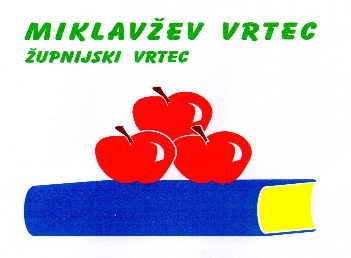 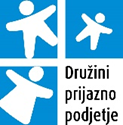 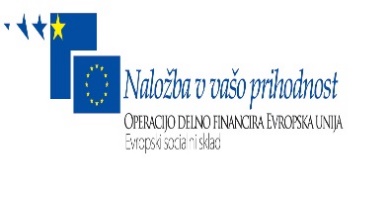 Mati Mati Mati Mati Mati Mati Mati Mati Mati Mati Mati Mati Mati Oče Oče Oče Oče Oče Oče Oče Oče Oče Oče Oče Oče Oče Priimek in imeEMŠOEMŠOSTALNO PREBIVALIŠČEUlica in hišna št., naseljePoštna št. in poštaObčina________________________________                    ______________________________________________________________________________________________                    ______________________________________________________________________________________________                    ______________________________________________________________________________________________                    ______________________________________________________________________________________________                    ______________________________________________________________________________________________                    ______________________________________________________________________________________________                    ______________________________________________________________________________________________                    ______________________________________________________________________________________________                    ______________________________________________________________________________________________                    ______________________________________________________________________________________________                    ______________________________________________________________________________________________                    ______________________________________________________________________________________________                    __________________________________________________________________________________________________                    ___________________________________________________________________________________________________                    ___________________________________________________________________________________________________                    ___________________________________________________________________________________________________                    ___________________________________________________________________________________________________                    ___________________________________________________________________________________________________                    ___________________________________________________________________________________________________                    ___________________________________________________________________________________________________                    ___________________________________________________________________________________________________                    ___________________________________________________________________________________________________                    ___________________________________________________________________________________________________                    ___________________________________________________________________________________________________                    ___________________________________________________________________________________________________                    _______________________________________________________________ZAČASNO PREBIVALIŠČEUlica in hišna št., naseljePoštna št. in poštaObčina____________________________________                    __________________________________________________________________________________________________                    __________________________________________________________________________________________________                    __________________________________________________________________________________________________                    __________________________________________________________________________________________________                    __________________________________________________________________________________________________                    __________________________________________________________________________________________________                    __________________________________________________________________________________________________                    __________________________________________________________________________________________________                    __________________________________________________________________________________________________                    __________________________________________________________________________________________________                    __________________________________________________________________________________________________                    __________________________________________________________________________________________________                    ____________________________________________________________________________________________________                    _____________________________________________________________________________________________________                    _____________________________________________________________________________________________________                    _____________________________________________________________________________________________________                    _____________________________________________________________________________________________________                    _____________________________________________________________________________________________________                    _____________________________________________________________________________________________________                    _____________________________________________________________________________________________________                    _____________________________________________________________________________________________________                    _____________________________________________________________________________________________________                    _____________________________________________________________________________________________________                    _____________________________________________________________________________________________________                    _____________________________________________________________________________________________________                    _______________________________________________________________Št. telefona na katerega ste dosegljiviElektronski naslov_________________________________________________________________________________________________________________________________________________________________________________________________________________________________________________________________________________________________________________________________________________________________________________________________________________________________________________________________________________________________________________________________________________________________________________________________________________________________________________________________________________________________________________________________________________________________________________________________________________________________________________________________________________________________________________________________________________________________________________________________________________________________________________________________________________________________________________________________________________________________________________________________________________________________________________________________________________________________________________________________________________________________________________________________________________________________________________________________________________________________________________________________________________________________________________________________________________________________________________________________________________________________________________________________________________________________________________________________________________________________________________________________________________________________________________________________________________________________________________________________________________________________________________________________________________________________________________________________________________________________________________________________________________________________________________________________________________________________________________________________________ZAPOSLENOST:(obkrožite)MATI:               DA                            NEMATI:               DA                            NEMATI:               DA                            NEMATI:               DA                            NEMATI:               DA                            NEMATI:               DA                            NEMATI:               DA                            NEMATI:               DA                            NEMATI:               DA                            NEMATI:               DA                            NEMATI:               DA                            NEMATI:               DA                            NEMATI:               DA                            NEOČE:                    DA                            NEOČE:                    DA                            NEOČE:                    DA                            NEOČE:                    DA                            NEOČE:                    DA                            NEOČE:                    DA                            NEOČE:                    DA                            NEOČE:                    DA                            NEOČE:                    DA                            NEOČE:                    DA                            NEOČE:                    DA                            NEOČE:                    DA                            NEOČE:                    DA                            NE